Line of March Response Form: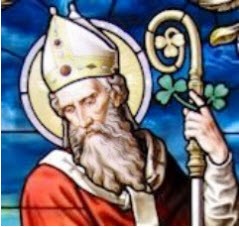 Please return to: mhsppc.line.of.march@gmail.com orMid Hudson St. Patrick’s Parade CommitteePO Box 45Chester, NY 10918		Three Year Contract			One Year ContractOrganization Name: ____________________________________________Contact Person: ________________________________________________Phone Number: ________________________________________________Address: ______________________________________________________Email Address: _________________________________________________Approximate number of marchers: ________________________________Instruments: ____________________________________________________Band fee (please include who to make the check payable to, checks cannot be made out to individuals): ________________________________________________________________Details of the assigned divisions and marching route will be posted the Friday before the parade on our Facebook page (https://www.facebook.com/midhudsonstpatricksparade) or our website (http://mhspp.org/). If you wish to purchase a copy of the Parade DVD, please include a check for $20 made payable to MHSPPC.Any questions or concerns, please contact the Line of March Committee at mhsppc.line.of.march@gmail.com. Thank You!